令和　　年　月　日「養殖業シナジービジネス創出事業のうち水素燃料電池漁船開発事業」事業計画書（一社）マリノフォーラム２１代表理事会長　渡邉 英直 殿所 在 地　名　　称　代表者名　　　　　　　　　　　　　　　　標記について、以下のとおり関係書類を添えて提出します。１　実施体制（１）共同実施機関名　　　　　　　　　　　　　　　　　　　　　　　　　　　　　　　　（２）企業概要＊ ３者以上で共同実施機関を形成する場合は企業概要の表を追加してください。（３）実施体制図（４）提案者のアピールポイント（実績等）２　事業計画概要（１）事業名称　　例：○○における△△を導入した□□の開発と実証　　※ 提案される事業の内容を具体的にイメージできる名称を付けてください。（２）事業実施場所※ 事業を実施する場所（海域、住所など）を記載してください。（５）⑤の事業実施フィールドとの整合性がわかるように記載してください。（３）事業実施期間※ 最長で3年間です。令和8年3月までに終了するように期間を設定してください。（４）事業の概要（10行程度）※ 認定された事業の概要を公開しますので、実証事業の内容(目的、方法、目標など)を簡潔に記載して下さい。※ 事業の概要を示すポンチ絵を添付してください。（必須、A4版１枚）（採択された場合は本会ウェブサイトに掲載されます。）（５）事業の内容と目標等①背景と目的※ 養殖業における生産性・収益性の向上及び持続性の向上の観点から、背景となる課題と解決すべき方向性について、水素燃料電池漁船を導入する必要性と関連付けて記載してください。②事業を行うことが必要な理由※ 水素燃料電池漁船を養殖作業船等として導入するにあたり、本事業を実施することによって検証すべき事項など、事業の必要性を具体的に記載してください。③事業の内容と目標※ 養殖業シナジービジネス創出事業のうち水素燃料電池漁船開発事業　公募要領の「１－４．公募の内容」に示された要件を満たすよう、また上記①及び②に沿って、実証事業の内容と目標について、具体的かつ詳細に記述してください。図表、写真等を用いて分かりやすく記載してください。数値目標がある場合には必ず記載してください。④水素燃料電池漁船の導入により解決される課題とその効果※ 上記②及び③の内容を踏まえて、水素燃料電池漁船の導入により解決される課題とその効果を具体的に記載してください。⑤事業を実施するフィールド※ フィールドは【確保済み】、【確保予定】、【未定】の別が分かるように記載をお願いします。また、【確保予定】、【未定】の場合は、いつまでに・どうやって確保するのか、見通しを記載してください。既存のフィールドは図や写真を添付してください。（６）温暖化ガス排出削減、持続性向上の見込み※ 事業の実施によって実証が期待される、二酸化炭素排出量の削減効果や持続的な養殖業の達成に向けた見通しを記載してください。（７）水素燃料電池漁船の普及性・公益性について※ 「みどりの食糧システム戦略」が2050年までに目指す姿と取り組み方向に照らして、本事業を実施することで水素燃料電池漁船や電動漁船の普及がどのように促進されるか、またどのような公益性（広く享受される技術やその適用結果）を有するかを記載してください。（８）スケジュール※ 開始から終了までの取組みスケジュールを記載してください。取組項目と実施主体について簡潔に記載してください。年次計画の作成例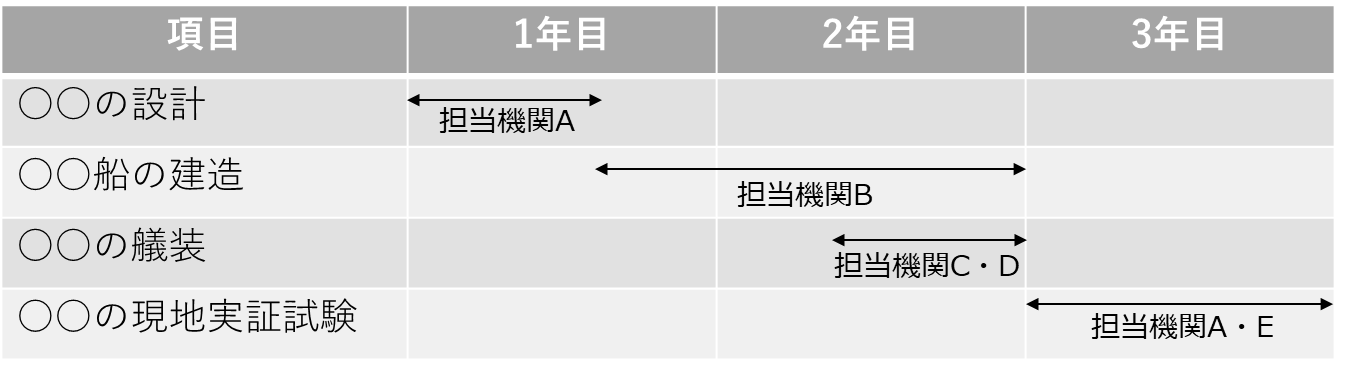 ※ 必要に応じて事業計画を補助的に説明する別紙を添付してください。３　経費配分案と助成金申請額（１）経費配分案※ 代表機関及び構成機関ごとに作成してください。機関名　　　　　　　　　　　　						（単位：円）※ 自己資金のみに計上する経費がある場合は、欄を追加してください。以下、機関ごとに追加機関名　　　　　　　　　　　　						（単位：円）（２）共同実施機関（コンソーシアム）の経費配分案（単位：円）※ 共同実施者毎の配分額の合計金額を記入してください。４　他の助成金等の申請状況について同一事業で、国や地方公共団体、独立行政法人等の公的な補助金・助成金等について申請中又は申請予定の場合は、その名称等を記載してください。これらの補助金・助成金等を受けている場合、又は受けることが決まっている場合は、応募することはできません。別紙1業務委託理由書別紙２機械・備品購入計画注１）助成金により購入希望の機械装置のカタログ等及び見積書(コピー可)を添付してください。注２）備考欄に助成金からの支出は“補”、自己資金からの支出は“自”と記入してください。機関名主な役割代表機関例：〇〇株式会社構成機関１〇〇漁業協同組合構成機関２〇〇大学構成機関３〇〇研究所構成機関４構成機関５企業概要１（代表機関）名　称企業概要１（代表機関）所在地〒〒〒企業概要１（代表機関）実施代表者役職・氏名企業概要１（代表機関）担当者リスト氏名・役職・担当業務企業概要１（代表機関）ホームページ企業概要１（代表機関）電話／ＦＡＸE-mail企業概要１（代表機関）資本金　　　　　　　　　　　　円従業員数　　　　　　人企業概要１（代表機関）区分ア　民間企業、一般若しくは公益法人、ＮＰＯ法人、協同組合、養殖経営体又は養殖経営グループイ　都道府県、市町村、公設試及び独立行政法人等ウ　大学及び大学共同利用機関エ　国立研究開発法人、特殊法人及び許認可法人※該当分野の□にﾁｪｯｸを入れてください。ア　民間企業、一般若しくは公益法人、ＮＰＯ法人、協同組合、養殖経営体又は養殖経営グループイ　都道府県、市町村、公設試及び独立行政法人等ウ　大学及び大学共同利用機関エ　国立研究開発法人、特殊法人及び許認可法人※該当分野の□にﾁｪｯｸを入れてください。ア　民間企業、一般若しくは公益法人、ＮＰＯ法人、協同組合、養殖経営体又は養殖経営グループイ　都道府県、市町村、公設試及び独立行政法人等ウ　大学及び大学共同利用機関エ　国立研究開発法人、特殊法人及び許認可法人※該当分野の□にﾁｪｯｸを入れてください。企業概要１（代表機関）経理体制企業概要１（代表機関）資格企業概要１（代表機関）事業内容保有設備企業概要２名　称企業概要２所在地企業概要２担当者役職・氏名企業概要２担当者リスト氏名・役職・担当業務企業概要２ホームページ企業概要２電話／ＦＡＸE-mail企業概要２資本金　　　　　　　　　　　　円従業員数　　　　　　人企業概要２区分ア　民間企業、一般若しくは公益法人、ＮＰＯ法人、協同組合、養殖経営体又は養殖経営グループイ　都道府県、市町村、公設試及び独立行政法人等ウ　大学及び大学共同利用機関エ　国立研究開発法人、特殊法人及び許認可法人※該当分野の□にﾁｪｯｸを入れてください。ア　民間企業、一般若しくは公益法人、ＮＰＯ法人、協同組合、養殖経営体又は養殖経営グループイ　都道府県、市町村、公設試及び独立行政法人等ウ　大学及び大学共同利用機関エ　国立研究開発法人、特殊法人及び許認可法人※該当分野の□にﾁｪｯｸを入れてください。ア　民間企業、一般若しくは公益法人、ＮＰＯ法人、協同組合、養殖経営体又は養殖経営グループイ　都道府県、市町村、公設試及び独立行政法人等ウ　大学及び大学共同利用機関エ　国立研究開発法人、特殊法人及び許認可法人※該当分野の□にﾁｪｯｸを入れてください。企業概要２経理体制企業概要２資格企業概要２事業内容保有設備経費区分細　　　　目事業費備　　　　考経費区分細　　　　目事業費備　　　　考実証事業費① 人件費 ※各担当者の単価×人時間により算出して下さい。実証事業費② 賃金※細目を記入して下さい。実証事業費③ 謝金※細目を記入して下さい。実証事業費④ 旅費※移動区間および運賃×利用回数により算出して下さい。宿泊を伴う場合は宿泊料×泊数により算出して下さい。実証事業費⑤ 消耗品費※細目を記入して下さい。実証事業費⑥ 委託費＊別紙1の業務委託理由書に詳細を記入してください※細目を記入して下さい。細目ごとに、別紙1の業務委託理由書に詳細を記入して下さい。実証事業費⑦ 機械・備品費＊別紙2の機械・備品購入計画に詳細を記入してください※細目を記入して下さい。別紙2の機械・備品購入計画に詳細を記入して下さい。実証事業費⑧ その他※細目を記入して下さい。合計経費区分細　目事業費備　考経費区分細　目事業費備　考実証事業費① 人件費 実証事業費② 賃金実証事業費③ 謝金実証事業費④ 旅費実証事業費⑤ 消耗品費実証事業費⑥ 委託費実証事業費⑦ 機械・備品費実証事業費⑧ その他合計共同実施機関名事業費備　考共同実施機関名事業費備　考合　計・事業費合計の上限3億円以内公的な補助金・助成金等の名称等申請（予定）日　年　月　日交付決定予定日　年　月　日(1)委託する業務の名称(2)業務委託の内容(3)業務委託が必要な理由(4)必要金額(5)金額の根拠名称仕　様(メーカー、型式等)購入予定購入予定購入予定使用目的使用目的備考名称仕　様(メーカー、型式等)数量単価（円）(消費税抜き)金額（円）（消費税抜き）使用目的使用目的備考